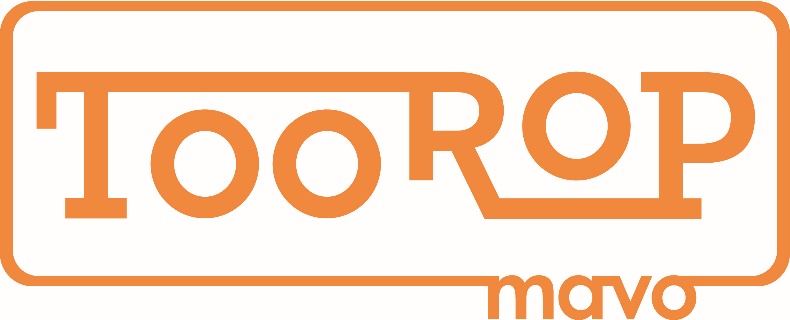 Programma voor Toetsing en Opstroom (PTO)Klas 2 Mavo/Havo2020-2021NederlandsLeerweg: VMBO-TL/HAVOMethode: Op NiveauLeerjaar: 2Leerjaar: 2Leerjaar: 2Docent:F. Noordpool2020/20212020/20212020/2021Periode:Week:Inhoud / StofomschrijvingLeerdoelenHoofdstuk en inhoud (onderwerp)Wat moet je beheersenVormDuurWeging10Stripverhaal schrijvenSchrijvenPO-113Tekst schrijven m.b.v. websiteLezen en schrijvenPO-116Vlog over taalgerelateerd onderwerpInformatie opzoeken, bronnen gebruiken, sprekenPO-121Vlog over leesboekLezen, theorie fictie, sprekenPO-126TW: LeesvaardigheidstoetsLeesvaardigheid en Over taalPW60 min3CambridgeLeerweg: VMBO-TL/HAVOMethode: Cambridge PrepareLeerjaar: 2Leerjaar: 2Leerjaar: 2Docent:L. Verhagen2020/20212020/20212020/2021Periode:Week:Inhoud / StofomschrijvingLeerdoelenHoofdstuk en inhoud (onderwerp)Wat moet je beheersenVormDuurWeging42Review 1Het leren en gebruiken van woorden, zinnen en grammatica.PW60 min.346Vaardigheidstoets LuisterenHet luisteren naar Engelse teksten en daarover vragen beantwoorden.SO60 min.148Review 2Het leren en gebruiken van woorden, zinnen en grammatica.PW60 min.310Vaardigheidstoets LezenHet lezen van Engelse teksten.PW60 min.311Review 3Het leren en gebruiken van woorden, zinnen en grammatica.PW60 min.314/15Vaardigheidstoets LezenHet lezen van een Engels leesboekje.SO60 min.117Review 4 Het leren en gebruiken van woorden, zinnen en grammatica.PW60 min.320-25GespreksvaardigheidPresentatie / culture / life skills / het kunnen voeren van korte Engelse gesprekjes.MO30 min.1TW 26/27Review 5Het leren en gebruiken van woorden, zinnen en grammatica + onregelmatige werkwoorden.PW60 min.3FransLeerweg: vmbo-TL/HAVOMethode: Grandes Lignes editie 5, havo/vwoLeerjaar: 2Leerjaar: 2Docent:F. Theunis2020/20212020/2021Periode:Week:Inhoud / StofomschrijvingLeerdoelenHoofdstuk en inhoud (onderwerp)Wat moet je beheersenVormDuurWeging41H 1 Les tropiques, c’est chicVriendschap en verliefdheidLuister-leesopdrachtDe présent en de passé composé met avoirHet werkwoord vouloirDe vorm van het bijvoeglijk naawoordVocabulaire: uiterlijk, karakter, vriendschap, kloktijden, activiteitenPhrases clés: vertelln hoe je iemand hebt ontmoet, hoe iemand eruitziet en hoe iemand isPW60 min346H 2 Ne t’inquiète pas!GezondheidLuister-leesopdrachtEen vraag stellenHet werkwoord pouvoirDe ontkenningVocabulaire: gezondheid, sporten, voedsel en menselijk lichaamPhrases clés: vertellen hoe gezond je leeft, waar je last van hebtPW60 min36VlogSamen met een klasgenoot, video over Phrases clés H 1+2+3KPO5  min215H 5 Voyage au paradisVakantieLuister-leesopdrachtDe passé composé met avoir en êtreDe regelmatige werkwoorden op –reDe voorzetselsVocabulaire: vakantie, weer, landennamen en talen, kledingstukkenPhrases clés: vertellen over je vakantie, over een Franstalig land, vertellen wat voor weer het isPW316filmopdrachtKijkopdracht met vragen nav filmSO30 min122H 6 Bon ap’ !EtenLuister-leesopdracht en leesbeurt voor uitspraakHet aanwijzend voornaamwoordHet werkwoord prendreHet delend lidwoordVocabulaire: eten, drinken, mening, kloktijden, Phrases clés: vertellen wat je wel en niet lekker vindt, iemand uitnodigen om te komen etenPW60 min326/27 TWH 7 En route pour  la BretagneVervoer en reizenLuister-leesopdrachtDe futur proche en de futur simpleHet werkwoord devoirIl fautDe gebiedende wijsVocabulaire: vervoermiddelen, gebouwen, routebeschrijving, getallenPhrases clés: vertellen wat je gaat doen, de weg vragen en de weg wijzenPW60 min3Vak:DuitsLeerweg: VMBO-TL/HAVOLeerjaar: 2Leerjaar: 2Leerjaar: 2Docent:S. Kaya2020/20212020/20212020/2021Periode:Week:Inhoud / StofomschrijvingLeerdoelenHoofdstuk en inhoud (onderwerp)Wat moet je beheersenVorm DuurWeging 42Kapitel 1 + 2VOCA reproduceren en toepassenGrammatica reproduceren en toepassenSprachmittel reproduceren en toepassenVragen beantwoorden na het lezen van een Duitse tekstS50346KijktoetsLeerlingen zijn in staat naar aanleiding van een korte Duitse film vragen te beantwoordenS30148Kapitel 3VOCA reproduceren en toepassenGrammatica reproduceren en toepassenSprachmittel reproduceren en toepassenVragen beantwoorden na het lezen van een Duitse tekstS5037Videopresentatie Leerlingen maken met behulp van hun telefoon een film waarbij ze vertellen over zichzelf, ouders, kamer, broers en zussen, hobbies en sportKPO10112Kapitel 4+5VOCA reproduceren en toepassenGrammatica reproduceren en toepassenSprachmittel reproduceren en toepassenVragen beantwoorden na het lezen van een Duitse tekstS50320Kapitel 6+7VOCA reproduceren en toepassenGrammatica reproduceren en toepassenSprachmittel reproduceren en toepassenVragen beantwoorden na het lezen van een Duitse tekstS50322StedenpresentatieLeerlingen gaan in tweetallen een presentatie doen over een duitstaglie stad.M10126/27 TWKapitel 9 + 10VOCA reproduceren en toepassenGrammatica reproduceren en toepassenSprachmittel reproduceren en toepassenVragen beantwoorden na het lezen van een Duitse tekstS603AardrijkskundeLeerweg: VMBO-TL/HavoLeerjaar: 2Leerjaar: 2Leerjaar: 2Docent:J. Catijn2020/20212020/20212020/2021Periode:Week:Inhoud / StofomschrijvingLeerdoelenHoofdstuk en inhoud (onderwerp)Wat moet je beheersenVorm Duur (min)Weging 44Hoofdstuk 1 BevolkingHoofdstuk 1 Paragraaf 1, 2, 3 en 4SO50 min.145-47Opdracht Migratie en IdentiteitOnderzoek naar migratieachtergronden en identiteit in jouw wijkPO210 min.29-12Portfolio Opdrachten H4 GrondstoffenBestaat uit vier opdrachten uit hoofdstuk 4: -Paragraaf 2 De Ecologische Voetafdruk (Opdracht)-Paragraaf 11 De Fairphone (Opdracht)PO280 min.114-17Opdracht Fossiele brandstoffenOpdracht die hoort bij H4 Paragraaf 3. Onderzoek doen naar elektrische auto’s in de wijk en auto’s die rijden op fossiele brandstoffen. Waar liggen de verbeterpunten voor de wijk en wat zijn de invloeden op het milieu?PO280 min223/25Opdracht GrondborenGrondboren in veengebied om de verschillende grondlagen beter te leren kennenHOHele dagO/V/GTW 26/27Hoofdstuk 4 GrondstoffenHoofdstuk 4 Grondstoffen Paragraaf 1 t/m 4 + 7 + 11 + 12PW603Geschiedenis Leerweg: VMBO-TL/HAVOLeerjaar: 2Leerjaar: 2Leerjaar: 2Docent:I. Meesters2020/20212020/20212020/2021Periode:Week:Inhoud / StofomschrijvingLeerdoelenHoofdstuk en inhoud (onderwerp)Wat moet je beheersenVormDuurWeging41H4 Nieuw geloof, nieuw land §1, 2  1B VMBO-TH boekDe nieuwe wereld begrijpen D-toets30 min042-45Slavernij ProjectOpkomst en afschaffing slavernij Informatie uit bronnen halen Onderzoek doen en inlevenPO560 min250H1 Burgers en stoommachines§1, 2, 3 De industriele revolutie begrijpen en de gevolgen ervanSO30 min11-9H2 Europa verovert de de wereld.§1, 2, 3 en 4De oorzaken en gevolgen van het modern-imperialisme begrijpen Opkomst en afschaffing slavernij KPO-O/V/G10-12H3 Oorlog en crisis De Eerste Wereldoorlog en het Interbellum begrijpenOnderzoek doenKPO300 min117-23Tweede Wereldoorlog ProjectDe Tweede Wereldoorlog begrijpenInformatie uit bronnen halen Onderzoek doen en inlevenPO560 min224H4 De Tweede Wereldoorlog§1, 2, 3, en 4 De Tweede Wereldoorlog begrijpenD-toets30 min0TW 26 / 27H4 De Tweede Wereldoorlog§1, 2, 3 en 4De Tweede Wereldoorlog begrijpen.PW60 min3Vak:Economie Leerweg: VMBO-TL/HAVOMethode:Leerjaar: 2Leerjaar: 2Leerjaar: 2Docent:M. Kocyigit2020/20212020/20212020/2021Periode:Week:Inhoud / StofomschrijvingLeerdoelenHoofdstuk en inhoud (onderwerp)Wat moet je beheersenVormDuurWeging40Hoofdstuk 1: Zakgeld en inkomenSoorten inkomsten, omrekenen, werken met tabellen, bijverdienen, beroep en inkomen.PW50345Hoofdstuk 2: Thuis en buitenshuisProduceren, consumeren, betaalde en onbetaalde productie, diagrammen, productiefactoren, arbeidsomstandigheden, arbeidsmotieven en milieu.PW50311Hoofdstuk 5: RondkomenInkomsten en uitgaven, sparen en interen, budgetteren, lenen en levensloop.PW50316Hoofdstuk 6: De ambtenaarCollectieve voorzieningen, maatschappelijke kosten, sociale zekerheid, werken voor de overheid, inkomsten van de overheid en Prinsjesdag.PW50322Hoofdstuk 7: De arbeidsmarkt Vraag en aanbod, arbeidsmarkt, kans op werk, werkloos, omscholing en bijscholing en een baan.PW50326/27 TWHoofdstuk 8: Het buitenlandEU en de wereld, arme landen, internationale arbeidsverdeling, fair trade, industrialisatie, samenwerking en handel.  PW603WiskundeLeerweg: VMBO-TL/HAVOLeerjaar: 2Leerjaar: 2Leerjaar: 2Docent:M. Daneshvar2020/20212020/20212020/2021Periode:Week:Inhoud / StofomschrijvingLeerdoelenHoofdstuk en inhoud (onderwerp)Wat moet je beheersenVormDuurWeging41H1 Vlakke figurenH2 OppervlakteNamen vlakke figuren, driehoeken, driehoeken  tekenen, vierhoeken, hoeken berekenen in een vierhoekOppervlakte driehoeken, vierhoeken en ruimtefiguren, cirkels en bijzondere lijnenSO50145H3 Formules en vergelijkingHet oplossen van een vergelijking mbv grafiek, balansmethode of inklemmenFormules makenSom- en verschilgrafieken/formules makenS.O50110H5 Machten, wortels en verbanden Kwadraten brekenen, volgorde in een som, wortels herleidenWerken met formules: wortels/ kwadratenPeridieke grafiek makenSO50114H6 PythagorasDe steling van PhytagorasPhytagoras gebruikenDoorsnede van een ruimtelijke figuur tekenen/berekenenSO50122H7/Havo Kwadratische vergelijkingH7/Mavo Ruimtefiguren en eenheidenHerleiden van kwadratische vergelijkingBuiten haakjes werkenGrafieken tekenenRuimtelijk kijken en tekenenAanzichten tekenenEenheiden en omrekenen met eenhedenSO50126/27 TWH6 Procenten en diagrammen H8 Inhoud en vergroten Alle leerdoelen van HS 6 en 8PW603BiologieLeerweg: VMBO-TL/HAVOLeerjaar: 2Leerjaar: 2Leerjaar: 2Docent:P. IJsseldijk2020/20212020/20212020/2021Periode:Week:Inhoud / StofomschrijvingLeerdoelenHoofdstuk en inhoud (onderwerp)Wat moet je beheersenVormDuurWeging40Thema 1: Verbranding en ademhaling: basisstof 1 t/m 8Samenvatting doelstelling 1 t/m 11pw50 min.344Thema 2: Voeding en vertering: basisstof 1 t/m 4Samenvatting doelstelling 1 t/m 6so20 min.147Thema 2: Voeding en vertering: basisstof 1 t/m 14Samenvatting doelstelling 1 t/m 14pw50 min.313Thema 4: Voortplanting: basisstof 1 t/m 10 + verrijkingstof 1Samenvatting doelstelling 1 t/m 13 en v1pw50 min.322Thema 5: Erfelijkheid en evolutie: basisstof 1 tm 8Samenvatting doelstelling 1 t/m 9pw50 min.326/27 TWThema 6: Ecologie: basisstof 1 t/m 7Samenvatting doelstelling 1 t/m 10pw50 min.3NatuurkundeLeerweg: VMBO-TL/HAVOLeerweg: VMBO-TL/HAVOLeerjaar: 2Leerjaar: 2Leerjaar: 2Docent:J. Catijn 2020/20212020/20212020/2021Periode:Week:Inhoud / StofomschrijvingLeerdoelenHoofdstuk en inhoud (onderwerp)Wat moet je beheersenVorm Duur (min)Weging 36-39H1 Onderzoeken H2 Stoffen- Een aantal (stof)eigenschappen benoemen en herkennen- Begrijpen van pictogrammen en etiketten- Onderscheid tussen atoom en molecuul kennen- Een aantal zuivere stoffen benoemen en herkennen- Soorten mengsels benoemen en beschrijven- Manieren noemen om verantwoord met afval om te gaanPO210140-44H5 Water- De kringloop van water beschrijven- Aan de hand van de dichtheid van stoffen uitleggen of voorwerpen zinken, zweven of drijven- Soorten mengsels benoemen en beschrijven- Benoemen, beschrijven en toepassen van diverse scheidingsmethodes - Instructiefilm voor reinigen water ontwikkelenPO210245-48H6 Licht- Enkele directe en indirecte lichtbronnen noemen- Het ontstaan van een regenboog beschrijven- Infrarood en ultraviolet licht als niet zichtbaar licht herkennen- Schaduw uitleggen als licht op een niet-transparant voorwerp valt- Toepassen van schaduw en lichtinval in de vorm van een schaduwspel.- Van een voorwerp dat voor een vlakke spiegel staat uitleggen waar zich het spiegelbeeld bevindt- Naspelen van een spiegelbeeld in de vorm van een mimespel- Enkele essentiële onderdelen van het oog benoemen en herkennen en de werking van het oog beschrijven- Construeren van een beeld achter een bolle lensPO210	249-3H3 Verwarmen en verbranden- Uitleggen en gebruik kunnen maken van een vloeistof- en digitale thermometer- Verschillende manieren van warmtetransport en isolatie beschrijven en toepassen- De drie voorwaarden voor verbranding benoemen- Tussen verbranding van stoffen en het milieu verbanden noemen- Blusmethodes benoemen en uitleggen waardoor elke methode succesvol is- Onderzoeken brandveiligheid eigen huis PO21026-10H7 Elektriciteit-  Energiebronnen herkennen en de voor- en nadelen ervan beschrijven - Spanningsbronnen noemen en de functie ervan uitleggen- Stroomsterkte en spanning beschrijven- Eigenschappen van elektrische geleiders en isolatoren en een aantal van hun toepassingen noemen- Verschillende soorten stroomkringen herkennen en uitleggen- Veilig werken met elektrische onderdelen in een schakeling- De werking en het gebruik van magneten herkennen en beschrijven- Het vermogen en energiegebruik van apparaten berekenen	PO210211-15H4 Geluid- Herkennen en toelichten dat geluid door geluidstrillingen wordt opgewekt en dat geluidstrillingen door een tussenstof geluidsgolven geven- Verschil van geluidssnelheden herkennen en toepassen- Herkennen en toelichten dat wanneer er sprake is van geluidshinder welke maatregelen tegen geluidshinder genomen moeten wordenPO210	216-23H8 Kracht en beweging- Soorten krachten in verschillende contexten herkennen- Krachten op schaal tekenen- Herkennen en toepassen van de hefboomwet- Bij een hefboom aangeven waar de arm en het draaipunt zit.- Eenparige beweging, versnellen en vertragen herkennen- De gemiddelde snelheid bepalen bij een gegeven afstand en tijdsduur- De gemiddelde snelheid kunnen toepassen in de praktijk door dit te berekenen voor de persoonlijke route naar school- Kunnen uitleggen welke factoren de gemiddelde snelheid beinvloeden. - Het verband tussen stopafstand, remweg en reactieafstand toepassen- Veiligheidsmaatregelen ter voorkoming van letsel in het verkeer noemen en uitleggenPO2102TW 226/27Rekenen met formules (H4, H7 en H8)- Verschil van geluidssnelheden herkennen en toepassen- Het vermogen en energiegebruik van apparaten berekenen- Herkennen en toepassen van de hefboomwet- De gemiddelde snelheid bepalen bij een gegeven afstand en tijdsduur- Het verband tussen stopafstand, remweg en reactieafstand toepassenS603Fine ArtLeerweg: VMBO-TL/HAVOLeerjaar: 1Leerjaar: 1Leerjaar: 1Docent:F. Theunis2020/20212020/20212020/2021Periode:Week:Inhoud / StofomschrijvingLeerdoelenHoofdstuk en inhoud (onderwerp)Wat moet je beheersenVorm DuurWeging 36-37Close-up animalculesKennismaking microwereld  Antonie van Leeuwenhoek verbeelding naar de fantasieKPO4 x70     138-42Stadsleven uitsnedeKennismaking stadsleven J. Vermeer vertaald naar 2020. Verbeteren Kadreren/compositie. Verbeteren kleurtoepassing in  plakkaatverfPO8x70     244, 47stilleven in duo’sWerken naar de waarneming in 4 techniekenKPO6x7021-4Spelontwerp Ontwerpen en uitvoeren bordspelSamenwerkend leren door ontwerpenPO5x7025-10Voorbereiding en uitwerking Magritte kamersurrealismeToepassen van beeldaspecten ruimte en compositie op een surrealistische manierPO5x70     311-121 puntperspectiefKennismaking basistechnieken 1pp. en uitvoering in opdrachtKPO4x70     116-21Figuurstuk/ game characterToepassen anatomie  in figuurstuk PO7x70221-23Linosnede insectOntwerpen voor gutsafdrukPO6x70224-25LandschapVerbeteren waarneming landschapKPO2x70     2TW2Perspectief en anatomie Beeldaspecten Periode 2 herkennen, verklaren, toepassenS603mediaDesignLeerweg: VMBO-TLLeerjaar: 2Leerjaar: 2Leerjaar: 2Docent:P. Delaporte2020/20212020/20212020/2021Periode:Week:Inhoud / StofomschrijvingLeerdoelenHoofdstuk en inhoud (onderwerp)Wat moet je beheersenVormDuurWeging36 T/M 38Oefening voor digital beeldbewerking.- Herhaling van basis Photoshop en computervaardigheden.KPO2X70 min146 T/M 02Intro IllustratorOpdracht “Logo”Opbouw lessenreeks: oriëntatie; ontwerpen; productie- Toepassen van vaardigheden met illustrator - Beeldendkwaliteiten vectoren kunnen beordelen.PO5x70 min203 T/M 09Opdracht “Folder” Introductie IndesignOpbouw lessenreeks: oriëntatie; ontwerpen; productie-Toepassen van vaardigheden met Indesign.- Kunnen vormengeven- Toepassen van Indesign vaardigheden in opdracht “Folder” - Beeldendkwaliteiten kunnen beoordelen.PO5x70 min210 T/M 16Opdracht “Affiche” Fase 1Opbouw lessenreeks: oriëntatie; ontwerpen;Opdracht “Affiche” Fase 2: Productie- Idee ontwikkelen, schetsen- Kunnen fotomateriaal geschikt maken voor opdracht.- Kunnen vormgeven in Photoshop- Kunnen Photoshop techniek toepassen.- Kunnen beeldendkwaliteiten beordelen.PO5x70 min217 T/M 24Opdracht “Verpakking” Fase 1Opbouw lessenreeks: oriëntatie; ontwerpenOpdracht “Verpakking” Fase 2: Productie- Ideeën ontwikkelen, uitvoeren voor verpakking opdracht van 2D naar 3D- Kunnen vormengeven - Photoshop voor opdracht Verpakking kunnen toepassen.- Cross over computervaardigheden kunnen laten zien.PO5x70 min2TheaterLeerweg: VMBO-TL/HAVOLeerjaar: 2Leerjaar: 2Leerjaar: 2Docent:M.Wiersma2020/20212020/20212020/2021Periode:Week:Inhoud / StofomschrijvingLeerdoelenHoofdstuk en inhoud (onderwerp)Wat moet je beheersenVormDuurWeging36/40DialoogHet uitvoeren van een scene met vaste tekst. waarin alle spelgegevens op een juiste wijze zijn verwerkt. Je wordt hierbij beoordeeld op tekstbehandeling, geloofwaardigheid, mise en scene en attribuut. Spel 241/44Vertellend spelVanuit een vertellende rol een verhaal kunnen spelen. Spel145/48Protagonist, antagonist, tritagonistBegrijpen en kunnen inzetten van de personage termologie. De betekenis kunnen uitvoeren in een spelzetten en hierbinnen kunnen wisselen. Spel en werkboekopdracht 149/4Improviseren, elementenHet kunnen benoemen, herkennen, spelen en improviseren met de 4 elementenSpelo/v/g            7/10 FocusDe betekenis en functie van focus kennen en bewust kunnen inzetten in een scene.Spel112/17AbsurdismeHet kunnen uitleggen van het genre absurdisme, vervreemdingstechnieken bewust kunnen inzetten en hier een scene mee kunnen makenSpel en werkboekopdracht112TheorietoetsTheorietoets Behandelde theorie tot nu toe uit het werkboek. s.o120/28Solo/ monoloogHet kunnen bedenken/ schrijven/ maken en spelen van je eigen monoloog.Spel326Werkhouding a.d.h.v.7 puntenWil, concentratie, inzet, inbreng ad kant, inbreng op de vloer, samenwerking en behulpzaamheidHele periode1LOLeerweg: VMBO-TLLeerjaar: 2Leerjaar: 2Docent:T. van Leeuwen2020/20212020/2021Periode:Week:Inhoud / StofomschrijvingLeerdoelenHoofdstuk en inhoud (onderwerp)Wat moet je beheersenVormDuurWeging142 t/m 46BoksenTechnieken, VD + AD + VH + AH + Verdedigingstechnieken toepassen op aanvalPraktijk2 lessen p/w1 teller42 t/m 46Boksen werkhoudingInzet, gedrag + creatief denkenPraktijk2 lessen p/w1 teller17 t/m 27Softbal (gooien + vangen + spel)Gooien, vangen,  spelPraktijk2 lessen p/w1 teller17 t/m 27Softbal werkhoudingInzet, gedrag + samenwerkenPraktijk2 lessen p/w1 teller17 t/m 27BadmintonFH + BH, servicePraktijk2 lessen p/w1 teller17 t/m 27Badminton werkhoudingInzet, gedrag + sociale vaardighedenPraktijk2 lessen p/w1 teller